Lomake on täytettävä koneellaOlen suorittanut		filosofian maisterin (FM)		maatalous- ja metsätieteiden maisterin (MMM)	tutkintoon vaadittavat opinnot ja pyydän, että minulle myönnetään todistus tutkinnon suorittamisesta.OpiskelijaTutkintoon sisältyvät opinnot(täytä alla oleva taulukko ja palauta hakemuksen liitteenä oppiaineen vastuuhenkilön hyväksymä henkilökohtainen opintosuunnitelma)Tutkintoon sisältyy myösHuom! Täydentävät opinnot eivät sisälly tutkintoon.Jätän tutkinnon ulkopuolelle seuraavat opinnotLisätietojaTietojen luovutus		tutkinnon suorittamisen saa ilmoittaa lehdistölle		tutkinnon suorittamista ei saa ilmoittaa lehdistölleTodistuksen toimittaminen		noudan todistuksen tiedekunnasta		pyydän lähettämään todistuksen tässä hakemuksessa antamaani osoitteeseenHakemuksen liitteenä tulee olla oppiaineen vastuuhenkilön hyväksymä henkilökohtainen opintosuunnitelma (HOPS).HakijaOpiskelijan tulee pyytää pääaineen ja sivuaineiden opintokokonaisuuksien kokonaisuusmerkinnät ao. laitoksilta ennen tutkintohakemuksen jättämistä.Todistuksen toimitusaika on 3 viikkoa siitä, kun hakemus on saapunut tiedekuntaan tai kun viimeinen opintosuoritus on kirjattu opintorekisteriin. Kiireisinä aikoina, kuten kalenteri- ja lukuvuosien päättyessä, sekä lomakausina toimitusaika voi olla edellä mainittua pidempi.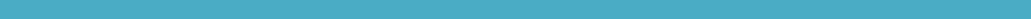 Sukunimi ja etunimetSukunimi ja etunimetSukunimi ja etunimetLähiosoitePostinumeroPostitoimipaikkaSähköpostiosoitePuhelinUEF:n opiskelijanumeroPääaine HUOM! Metsätieteen opiskelija, ilmoita myös syventävien opintojen erikoistumisalaPääaine HUOM! Metsätieteen opiskelija, ilmoita myös syventävien opintojen erikoistumisalaLaajuus (op)Sivuaineopinnot (mainitse oppiaine, opintojen taso (perusopinnot/ aineopinnot) ja niiden laajuus.Sivuaineopinnot (mainitse oppiaine, opintojen taso (perusopinnot/ aineopinnot) ja niiden laajuus.Sivuaineopinnot (mainitse oppiaine, opintojen taso (perusopinnot/ aineopinnot) ja niiden laajuus.OppiaineOpintojen tasoLaajuus (op)Muut opinnot (opintojaksot, jotka eivät sisälly em. kokonaisuuksiin)Muut opinnot (opintojaksot, jotka eivät sisälly em. kokonaisuuksiin)Laajuus (op)  harjoittelu ulkomailla, kesto (v, kk)      , harjoittelupaikka         opiskelu ulkomailla, laajuus (op)      , yliopisto tai korkeakoulu       Opintokokonaisuus tai opintokurssiLaajuus (op)PäiväysAllekirjoitus